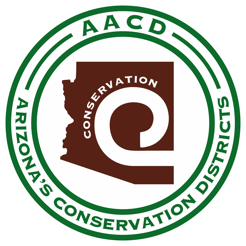 Notice of a 2nd Quarter Redington NRCD & Education Center MeetingOctober 30, 2023 at 4:00P.M. Notice is hereby given to the members of the Redington NRCD and to the general public that the Board of Supervisors will hold a Regular Meeting open to the public on August 16, 2023 via teleconferenceTeleconference MeetingDial in: (267) 807-9598Passcode: 645-264-651Welcome Roll CallMinutesFinancial ReportsAgency ReportsAction Items:County contractInsuranceEquipment PurchasesBoard member resignationElections & CooperatorsSet Next MeetingAdjournMeeting Notice & Agenda Posted physically at 23805 E. Redfield Canyon Rd. Benson, AZ 85602 & Electronically on WWW.AACD1944.com/Redington